ÜBERWEISUNGSFORMULARfür den Haustierarzt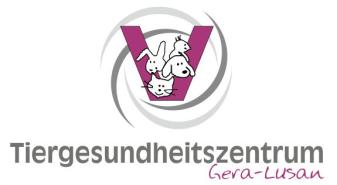 Lusaner Str. 20, 07549 Gera Tel.: 0365-35113, Fax: 0365-7301824, Mail: klinik@kleintierklinik-gera-lusan.deHaustierarzt:Patientenbesitzer:HUND          KATZE          VOGEL           ANDERE TIERART ..............................VorberichtOrt, Datum: Unterschrift Haustierarzt:Anlagen:         Röntgenaufnahme              Laborbefunde            andere, nämlich:Name:Anschrift (Straße, PLZ, Ort):Telefon/Fax:Rasse:Alter:Geschlecht:      m       w      kastriert      Besonderheiten:Name:Gewicht:Grund der Überweisung, gewünschte Unterlagen/Behandlungen:Grund der Überweisung, gewünschte Unterlagen/Behandlungen:Befunde:Diagnosen:Therapie: